Tisztelt Hallgatók és Oktatók!A Magyar Agrár- és Élettudományi Egyetem, Nemzetközi Hallgatói Ügyek Központja pályázatot hirdet a CEEPUS – Közép-európai Felsőoktatási Csereprogram keretén belül hallgatói, ill. oktatói mobilitásban való részvételre.Az alábbi partnerintézményekbe lehet pályázni, a táblázatban felsorolt pályázattípusok, ill. keretszámok szerint. A hálózat száma és címe: CIII-RO-202Koordinátor neve és elérhetősége: Dr. Tarr ZsuzsannaKoordinátor elérhetősége: tarr.zsuzsanna@uni-mate.hu, 06-28/522-000/1017A hálózat címe: Implementation and utilization of e-learning systems in study area of production engineering in Central European RegionÁltalános pályázati feltételekHallgatói mobilitás:2 lezárt félév a kiutazásigaktív hallgatói státusz az ösztöndíjas időszak alattCEEPUS országbeli állampolgárság*a pályázó saját állampolgárságával megegyező országba nem utazhat CEEPUS támogatással.az adott hálózat intézményi koordinátorának vagy hálózati koordinátorának/ partnerének támogatása.a kinntartózkodás alatt óralátogatás, kreditszerzés kötelezőaz ösztöndíjas időszak alatt egyéb ösztöndíjazásban nem részesül (kettős finanszírozás kizárása)*Amennyiben a pályázó nem CEEPUS ország állampolgára, de CEEPUS ország akkreditált felsőfokú intézményében tanul, azonos feltételekkel jogosult részt venni a programban. Ebben az esetben a pályázathoz egy ún. „Equal Status” dokumentumot kell feltölteni, amely azt hivatott igazolni, hogy a pályázó a küldő intézmény teljes jogú beiratkozott hallgatója (pl. hallgatói jogviszony-igazolás).http://tka.hu/palyazatok/116/hallgatok-mobilitasaOktatói Mobilitás:főállású egyetemi vagy főiskolai oktatói munkaviszonya minimum 5 munkanap alatt minimum 6 tanítási óra megtartása, és az ehhez kapcsolódó oktatási terv bemutatása a pályázatbanhálózati mobilitás esetén az adott hálózat intézményi koordinátorának vagy hálózati koordinátorának/partnerének támogatásaaz ösztöndíjas időszak alatt egyéb ösztöndíjazásban nem részesül (kettős finanszírozás kizárása)CEEPUS országbeli állampolgárság*a pályázó saját állampolgárságával megegyező országba nem utazhat CEEPUS támogatással*Amennyiben a pályázó nem CEEPUS ország állampolgára, de CEEPUS ország akkreditált felsőfokú intézményében főállású oktató, azonos feltételekkel jogosult részt venni a programban. Ebben az esetben a pályázathoz egy ún. „Equal Status” dokumentumot kell feltölteni, amely azt hivatott igazolni, hogy a pályázó a küldő intézmény főállású oktatója (pl. munkaszerződés első oldala).http://tka.hu/palyazatok/117/oktatok-mobilitasaHogyan kell pályázni? A pályázati csomag összeállításához az alábbi mintadokumentumokat kell használni:EUROPASS önéletrajz magyar nyelvű, aláírva EUROPASS önéletrajz angol nyelvű, aláírva EUROPASS motivációs levél magyar nyelvű, aláírva EUROPASS motivációs levél angol nyelvű, aláírva Kreditigazolás, a Tanulmányi Osztály által aláírva Jogviszony igazolás, a Tanulmányi Osztály által aláírva nyelvvizsga bizonyítvány másolati példánya 2 db szaktanári ajánlás (angol és magyar nyelven), eredeti aláírással ellátvaHátrányos helyzetű pályázókHátrányos helyzetű hallgatók részére további kiegészítő támogatást nem áll módunkban folyósítani, azonban a pályázati időszakban külön egyeztetés/elő-bírálat kérhető. A hátrányos helyzetű pályázóknál igyekszünk méltányolni a pályázó szociális körülményeit.  Bírálat és értesítésA bírálat zárt rendszerű, személyes adatokat nem tartalmaz; a pályázó által elért akadémiai és nyelvi teljesítményt értékeli.A Bíráló Bizottság döntését követően a pályázó1 héten belül e-mailben kap értesítést az eredményről.HatáridőIntézményi szinten: 2021. június 14. 12:00 és 2021. október 30. 12:00kiválasztást követően a pályázóknak a www.ceepus.info oldalra is fel kell tölteniük a pályázatukat az alábbi határidőkig: az őszi félévre: június 15. 12:00a tavaszi félévre: október 31. 12:00Freemover pályázatok: november 30. (kizárólag a tavaszi félévre).A határidő után feltöltött pályázatok továbbítására nincs lehetőség!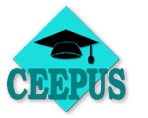 PÁLYÁZATI FELHÍVÁS1.CélországRomániaRomániaRománia1.Intézmény, honlap"SAPIENTIA" UNIVERSITY of CLUJ NAPOCA
Faculty of Technical and Human Sciences, Târgu-Mures Honlap: http://www.sapientia.ro/en/faculties/targu-mures/faculty-of-technical-and-human-sciences"SAPIENTIA" UNIVERSITY of CLUJ NAPOCA
Faculty of Technical and Human Sciences, Târgu-Mures Honlap: http://www.sapientia.ro/en/faculties/targu-mures/faculty-of-technical-and-human-sciences"SAPIENTIA" UNIVERSITY of CLUJ NAPOCA
Faculty of Technical and Human Sciences, Târgu-Mures Honlap: http://www.sapientia.ro/en/faculties/targu-mures/faculty-of-technical-and-human-sciences1.PályázattípusHallgatóknakHallgatóknakOktatóknak1 hónapra (T) min. 5 munkanap2 fő1.Pályázattípusféléváthallgatás (S)4 hónapra1 hónapra (ST)Oktatóknak1 hónapra (T) min. 5 munkanap2 fő1.Pályázattípus0 fő 1 főOktatóknak1 hónapra (T) min. 5 munkanap2 fő2.CélországSzerbiaSzerbiaSzerbia2.Intézmény, honlapUniversity of Novi Sad Faculty of Technical Sciences 
Curriculum link: http://www.ftn.uns.ac.rs/ftnweb/do?action=viewStudijskiProgram&cmsSifra=00&cmsIdent=0&cmsJez=3&cmsVestSifra=00&cmsVestTip=KA&cmsVestJez=Eng&cmsVestIdent=1&sifra=00&stepen=1&nivo=1&jezOznaka=Srp&oznaka=P00&identifikator=0University of Novi Sad Faculty of Technical Sciences 
Curriculum link: http://www.ftn.uns.ac.rs/ftnweb/do?action=viewStudijskiProgram&cmsSifra=00&cmsIdent=0&cmsJez=3&cmsVestSifra=00&cmsVestTip=KA&cmsVestJez=Eng&cmsVestIdent=1&sifra=00&stepen=1&nivo=1&jezOznaka=Srp&oznaka=P00&identifikator=0University of Novi Sad Faculty of Technical Sciences 
Curriculum link: http://www.ftn.uns.ac.rs/ftnweb/do?action=viewStudijskiProgram&cmsSifra=00&cmsIdent=0&cmsJez=3&cmsVestSifra=00&cmsVestTip=KA&cmsVestJez=Eng&cmsVestIdent=1&sifra=00&stepen=1&nivo=1&jezOznaka=Srp&oznaka=P00&identifikator=02.PályázattípusHallgatóknakHallgatóknakOktatóknak1 hónapra (T) min. 5 munkanap0 fő2.Pályázattípusféléváthallgatás (S)4 hónapra1 hónapra (ST)Oktatóknak1 hónapra (T) min. 5 munkanap0 fő2.Pályázattípus0 fő 1 főOktatóknak1 hónapra (T) min. 5 munkanap0 fő